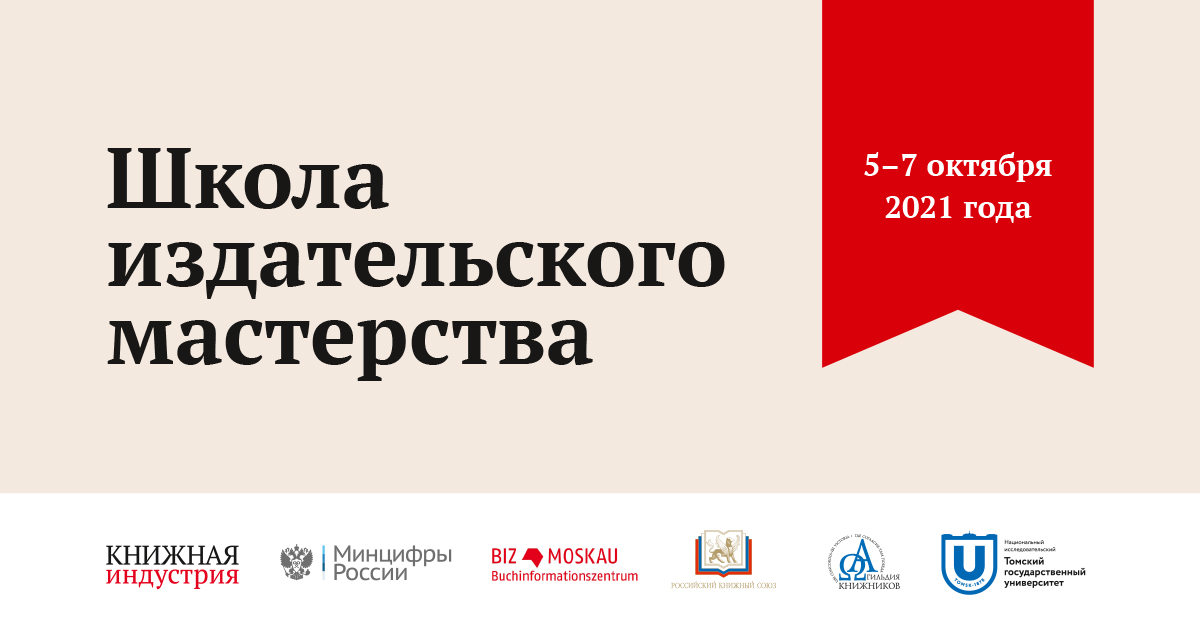 V Всероссийская Школа издательского мастерстваС 5 по 7 октября в гибридном формате пройдет V Всероссийская Школа издательского мастерства. В этом году в фокусе внимания — вопросы дизайна, маркетинга, автоматизация бизнес-процессов в издательстве и расстановка KPI. Большое внимание будет уделено проблемам создания электронных книг и литературе в цифровой среде. Почетные гости мероприятия — Тереза Болкарт, авторитетный эксперт по немецкому книжному рынку и вопросам маркетинга, Юлия Вронская, креативный директор «Дома творчества Переделкино», а также Владимир Харитонов, ведущий в России эксперт в области электронного книгоиздания.Организаторы: журнал «Книжная индустрия», Российский книжный союз, НП «Гильдия книжников», Центр немецкой книги в Москве (представительство Франкфуртской книжной ярмарки в России), Томский государственный университет. Мероприятие проходит при поддержке Министерства цифрового развития, связи и массовых коммуникаций РФ.Место проведения: конференц-зал ТД «Библио-Глобус». Школа пройдет в гибридном формате: спикеры и участники смогут присутствовать в офлайн- и онлайн-режиме. Трансляция будет вестись на YouTube-канале журнала «Книжная индустрия».Программа5 октября, вторник11:00–12:00Надежда Дубенюк, исполнительный директор издательства «Бомбора». Тема: «Автоматизация бизнес-процессов в издательстве и расстановка kpi. Как регламентировать творческие процессы?».12:00–13:00Юлия Тарасова, креативный директор издательства «ЭКСМО».Тема: «Секреты дизайна книг, повышающие продажи в интернет-магазинах. Тренды оформления книг 2021 года».Перерыв с 13:00 до 14:0014:00–15:00Денис Давыдов, продюсер, куратор Форума «КНИГАБАЙТ. Будущее книги».Тема: «Книга и литература в цифровой среде». 15:00–16:00Владимир Харитонов, исполнительный директор Ассоциации Интернет-издателей.Тема: «Как не надо делать электронные книги?».16:00–16:10Лариса Веденьева, референт группы управления товарами и услугами, ТД «БИБЛИО-ГЛОБУС», заслуженный работник культуры Российской Федерации.Тема: «Сказки о российской библиографии».16:10–16:20Инесса Антонова, заместитель директора группы управления товарами и услугами ТД «БИБЛИО-ГЛОБУС», заслуженный работник культуры Москвы.Тема: «Книги, о которых говорят».6 октября, среда11:00–12:00Ирина Антонова, руководитель отдела маркетинга ИГ «Альпина». Тема: «Книжный маркетинг в новых реалиях: задачи, управление командой, развитие новых компетенций. Лучшие кейсы».12:00–13:00Ольга Бушуева, директор по PR и рекламе «Азбуки-Аттикус».Тема: «Маркетинг книг в социальных сетях: новые кейсы». Перерыв с 13:00 до 14:0013:00–14:00 Ирина Золина и Глеб Давыдов, издательство «Бомбора».Тема: «Маркетинг книг в социальных медиа». 15:00–16:00Юлия Вронская, креативный директор «Дома творчества Переделкино».Тема: «Дом творчества Переделкино. Новая глава».7 октября, четверг12:00–13:30Тереза Болкарт (Theresa Bolkart), эксперт по немецкому книжному рынку и вопросам маркетинга.Тема выступления уточняется.Регистрация обязательна (при регистрации укажите, пожалуйста, формат участия: очный или онлайн).Ссылки для регистрации5 октябряhttps://docs.google.com/forms/d/1Lz4ZalN4TdLMQiFPz_P6PMHyoxQ8bNLu6YV9ZWM3iFY/edit6 октябряhttps://docs.google.com/forms/d/1V_FdJbtF7V9Zku-T6A0lDe80r5DBtBm4IvfUiTqyp0I/edit7 октябряhttps://docs.google.com/forms/d/1Hg70Rqd_WqtyFqxutt-hDTdsKLRGH6NdVG3rcZuC8Hk/edit